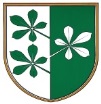 OBČINA KIDRIČEVOOdbor za gospodarjenje s premoženjemKopališka ul. 142325 KidričevoŠtev. 478-7/2019						Dne   17.4.2019  								 Na podlagi 22. člena Statuta Občine Kidričevo Uradno glasilo slovenskih občin, št. 62/16 in 16/18) in 59. člena Poslovnika občinskega sveta Občine Kidričevo (Uradno glasilo slovenskih občin, št. 36/17 in 16/18) odbor za gospodarjenje s premoženjem predlaga občinskemu svetu Občine Kidričevo, da sprejmeS  K  L  E  POdbor za gospodarjenje s premoženjem predlaga občinskemu svetu Občine Kidričevo, da pri nepremičnini parc. št. 1534/1, k.o. (437) Podlože, in sicer pri (so)lastnem deležu 1/8 fizične osebe, za katero Občina Kidričevo, na podlagi pravnomočne odločbe Centra za socialno delo Spodnje Podravje, enota Ptuj, doplačuje domsko oskrbo, se dovoli izbris zaznambe prepovedi odtujitve in obremenitve (ID omejitve 16718825).								Marjan Petek;								predsednik								odbora za gospodarjenje								s premoženjem 